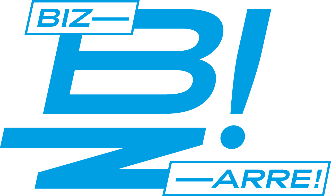 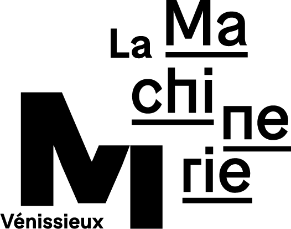 DOSSIER DE CANDIDATURE PLAN B ! SAISON 2019/20A envoyer par mail à : prog-bizarre@lamachinerie-venissieux.fr31 Mai 2019 : date limite de candidatureAfin de candidater, il est demandé aux formations de formuler un acte de candidature par mail, et de renseigner les questions suivantesFICHE DU GROUPE OU DE LA COMPAGNIENom du groupe ou de la compagnie : Nom et fonction de la personne qui dépose le dossier : Adresse mail et téléphone du contact du groupe : Combien d’artistes sur scène ?- - - - Combien d’instruments ?- - - - Avez-vous des techniciens qui accompagnent le groupe ou la compagnie lors des spectacles, et de quoi s’occupent-ils ? - - - - Où répète la formation ? Et à quelle fréquence ?Seriez vous intéressés par une formation technique à la répétition ? Où résident les membres de la formation ?ENVIRONNEMENT ET DEVELOPPEMENT DU PROJETLa formation a-t-elle un manager et quel est son nom ou sa structure ? La formation a-t-elle un tourneur ou un chargé de diffusion ? Quel est son nom et/ou sa structure ? La formation a-t-elle des partenaires ? (médias, salles, conseillers… ?)Combien de concerts-représentations ont été faits par le groupe ou la compagnie ? Citez les plus notables :- - - - - Quelles sont les échéances du groupes ou de la compagnie lors de la saison 2019/20 : dates calées, premières, sorties d’EP / Albums… ?- - - - - Quels sont les objectifs du groupe ou de la compagnie pour les 2 années à venir ? - - - - - La formation a-t-elle déjà fait une résidence ? Où ? La formation fait-elle partie d’un collectif d’artistes, d’un réseau, d’un crew particulier ? - - - Avez-vous des éléments particuliers sur le projet que vous souhaitez nous communiquer ? - - - - - Avez-vous déjà échangé avec des artistes de Bizarre ! du Plan B ? Lesquel·le·s ?- - - Connaissez-vous Bizarre ! ? Le Théâtre de Vénissieux ?Si oui, comment ?AFIN DE POUVOIR PRENDRE CONNAISSANCE DU PROJET ARTISTIQUE PORTE PAR LE GROUPE OU LA COMPAGNIEPOUR LES GROUPESLien(s) pour écouter en ligne des productions récentes du groupe (pas de lien à télécharger, merci !) :(dans l’ordre dans lequel vous désirez qu’on les écoute) Lien(s) pour voir des vidéos live ou clip du groupe :Merci de joindre à ce dossier une fiche technique du groupe, si vous en avez une.POUR LES COMPAGNIES DE DANSELien pour voir un extrait du spectacle : Merci de joindre un dossier ou des éléments de présentation de la, ou des créations en cours.Si vous rencontrez des difficultés à remplir le questionnaire ou à répondre à certaines questions, n’hésitez pas à interroger Thomas Prian, chargé de la programmation de Bizarre ! et en charge du dispositif : prog-bizarre@lamachinerie-venissieux.fr